Дозирующая насадка - 
коническая игла (синяя)TT22, 0,41 мм50 штdвн = 0,41 мм, длина 1 1/4"   арт. 886631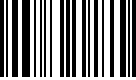 Дозирующая насадка - 
коническая игла (синяя)TT22, 0,41 мм50 штdвн = 0,41 мм, длина 1 1/4"   арт. 886631Дозирующая насадка - 
коническая игла (синяя)TT22, 0,41 мм50 штdвн = 0,41 мм, длина 1 1/4"   арт. 886631Дозирующая насадка - 
коническая игла (синяя)TT22, 0,41 мм50 штdвн = 0,41 мм, длина 1 1/4"   арт. 886631Дозирующая насадка - 
коническая игла (зеленая)TT18, 0,41 мм50 штdвн = 0,84 мм, длина 1 1/4"   арт. 886611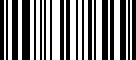 Дозирующая насадка - 
коническая игла (зеленая)TT18, 0,41 мм50 штdвн = 0,84 мм, длина 1 1/4"   арт. 886611Дозирующая насадка - 
коническая игла (зеленая)TT18, 0,41 мм50 штdвн = 0,84 мм, длина 1 1/4"   арт. 886611Дозирующая насадка - 
коническая игла (зеленая)TT18, 0,41 мм50 штdвн = 0,84 мм, длина 1 1/4"   арт. 886611Дозирующая насадка - 
коническая игла (розовая)TT20, 0,41 мм50 штdвн = 0,61 мм, длина 1 1/4"   арт. 886621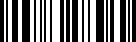 Дозирующая насадка - 
коническая игла (розовая)TT20, 0,41 мм50 штdвн = 0,61 мм, длина 1 1/4"   арт. 886621Дозирующая насадка - 
коническая игла (розовая)TT20, 0,41 мм50 штdвн = 0,61 мм, длина 1 1/4"   арт. 886621Дозирующая насадка - 
коническая игла (розовая)TT20, 0,41 мм50 штdвн = 0,61 мм, длина 1 1/4"   арт. 886621